 	   KАРАР				                  		    	    РЕШЕНИЕО внесении изменений в Решение Совета сельского поселения Новокарамалинский сельсовет №228 от 15.07.2015 г. «Об определении границ территории, прилегающих к некоторым организациям и объектам территорий, на которые не допускается розничная продажа алкогольной продукции на территории сельского поселения Новокарамалинский сельсовет муниципального района Миякинский район Республики Башкортостан»В соответствии со ст. 16 Федерального закона от 22.11.1995 №171-ФЗ «О государственном регулировании производства и оборота этилового спирта, алкогольной и спиртосодержащей продукции и об ограничении потребления (распития) алкогольной продукции», Постановлением Правительства Российской Федерации от 27.12.2012 №1425 «Об определении органами государственной власти субъектов Российской Федерации мест массового скопления граждан и мест нахождения источников повышенной опасности, в которых не допускается
розничная продажа алкогольной продукции, а также определении органами
местного самоуправления границ прилегающих к некоторым организациям и
объектам территорий, на которых не допускается розничная продажа алкогольной продукции», руководствуясь ст. 14 Федерального закона от 06.10.2003 №131-Ф3 «Об общих принципах организации местного самоуправления в Российской Федерации», Уставом сельского поселения Новокарамалинский сельсовет, Совет сельского поселения Новокарамалинский  сельсовет муниципального района Миякинский район Республики Башкортостан р е ш и л :   Внести в Решение Совета сельского поселения Новокарамалинский сельсовет №228 от 15.07.2015 г. «Об определении границ территории, прилегающих к некоторым организациям и объектам территорий, на которые не допускается розничная продажа алкогольной продукции на территории сельского поселения Новокарамалинский сельсовет муниципального района Миякинский район Республики Башкортостан» следующие изменения:в приложении №1Расстояние от детских, образовательных и медицинских организаций до границ прилегающих территорий должно составлять не менее 25 метров.Расстояние от объектов спорта, оптовых и розничных рынков, вокзалов, аэропортов до границ прилегающих территорий должно составлять не менее 25 метров.Расстояние от мест массового скопления граждан и мест нахождения источников повышенной опасности, определяемых органами государственной власти субъектов Российской Федерации, до границ прилегающих территорий должно составлять не менее 25 метров.Расстояние от объектов военного назначения до границ прилегающих территорий должно составлять не менее 25 метров.7.	Определить способ расчета расстояния от организаций и (или) объектов,
указанных в пункте 2 настоящего Порядка, до границ прилегающих территорий:При отсутствии обособленной территории путем измерения радиуса от входа для посетителей в здание (строение, сооружение), в котором расположены организации и (или) объекты, на территории которых не допускается розничная продажа алкогольной продукции, до торгового объекта ( объекта общепита), вне зависимости от наличия пешеходной зоны или проезжей части различного рода ограждений.При наличии обособленной территории у организации и (или) объекта, на территории которого не допускается розничная продажа алкогольной продукции, путем измерения радиуса от входа для посетителей на обособленную территорию организации и (или) объекта до торгового объекта ( объекта общепита), вне зависимости от наличия пешеходной зоны или проезжей части различного рода ограждений.7.3.	Расстояние от мест массового скопления граждан и мест
нахождения источников повышенной опасности, расположенных не в зданиях, до
  границ прилегающих территорий измеряется путем измерения радиуса до здания стационарного торговый объекта вне зависимости от наличия пешеходной зоны или проезжей части различного рода ограждений. в приложении №2Перечень организаций  и объектов, на  прилегающих территориях которых                                     не допускается розничная продажа алкогольной продукции2. Контроль за исполнением настоящего постановления оставляю за собой.Глава сельского поселения		                                   	 	И.В.Павлов                      № 20                                                         13 ноября  2015годас. Новые КарамалыБашkортостан РеспубликаhыМиeкe районы муниципаль районыныn Яnы Kарамалы ауыл советы ауыл билeмehе 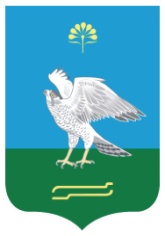 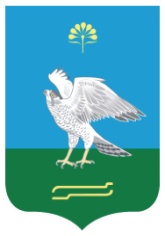 Советы452083, Миeкe районы, Яnы Kарамалы ауылы,Yzeк урам, 56Ател./факс 2-66-31Республика БашкортостанСовет сельского поселения Новокарамалинский сельсовет муниципального района Миякинский район452083,  Миякинский район с. Новые Карамалы,ул. Центральная, 56Ател./факс 2-66-31                                №Наименование объекта Адрес местонахожденияМинимальное расстояние  (м)МОБУ СОШ с.Новые Карамалы ул. Школьная 28Республика Башкортостан Миякинский район с.Новые Карамалы ул. Школьная 28                                        25МОБУ ООШ д Суккул-Михайловка  ул. Речная 26Республика Башкортостан Миякинский район д. Суккул-Михайловка ул. Речная 2625МДОУ с. Новые Карамалы, ул. Центральна 57БРеспублика Башкортостан Миякинский район с. Новые Карамалы ул. Центральная 57 Б25МДОУ д. Суккул-Михайловкаул. Речная 26Республика Башкортостан Миякинский район с д. Суккул-Михайловка ул. Речная 2625СДК с. Новые Карамалы, ул. Центральная 57 АРеспублика Башкортостан Миякинский район с. Новые Карамалы ул. Центральная 57 А25СДК д. Суккул-Михайловка, ул. Садовая 11АРеспублика Башкортостан Миякинский район д. Суккул-Михайловка ул. Речная 11А25Медпункт с. Новые Карамалы , ул. И.Антонова 13Республика Башкортостан Миякинский район с.Новые Карамалы ул. Центральная 47 А25Медпункт д. Суккул-Михайловка, ул. Садовая 11АРеспублика Башкортостан Миякинский район д. Суккул-Михайловка Садовая 11А25